ARMADA NACIONALUNIDAD CENTRALIZADA DE COMPRAS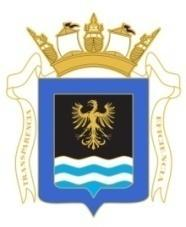 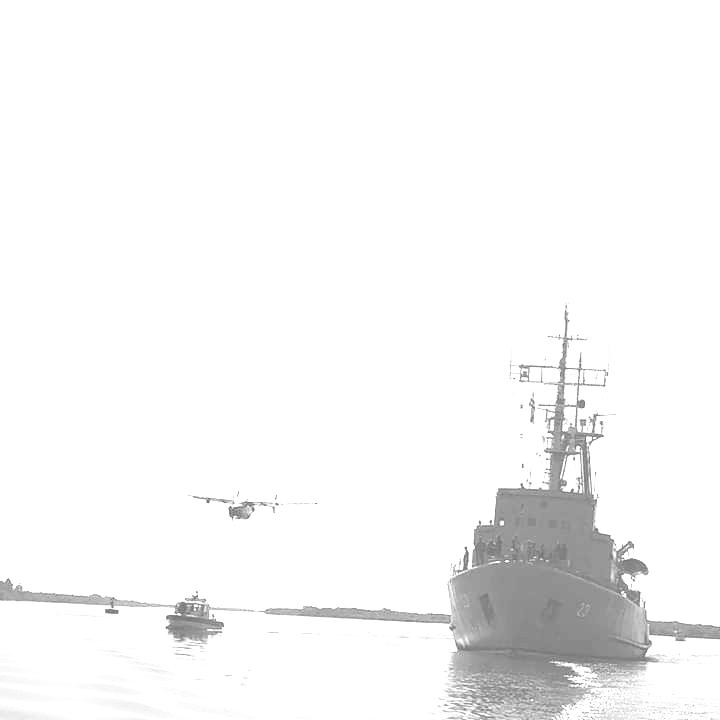 PLIEGO DE CONDICIONES PARTICULARESCP N°6001/2023"REPUESTOS DE CONTROL DE AVERIAS V/E ROU 20"ÍNDICE1.- FICHA DE INFORMACIÓN PARTICULAR BÁSICA DEL PROCEDIMIENTO.	32.- REQUISITOS CON LA PRESENTACIÓN DE LA OFERTA.	43.- DOCUMENTOS A PRESENTARSE.	44.- CONSULTAS, ACLARACIONES Y PRORROGAS.	45.- OFERTA.	46.- DOCUMENTOS A PRESENTARSE.	57.- MANTENIMIENTO DE OFERTA.	58.- COTIZACIÓN.	59.- PAGO.	610.- PLAZO DE ENTREGA.	611.- GARANTÍA.	612.- REPRESENTACIÓN.	613.- FACTORES DE EVALUACIÓN Y PONDERACIÓN DE OFERTAS.	614.- EVALUACIÓN DE LAS OFERTAS.	715.- NOTIFICACIONES.	716.- ADJUDICACIÓN.	717.- RECEPCIÓN.	718.- REGÍMENES DE PREFERENCIA.	819.- INCUMPLIMIENTOS.	820.- NORMAS APLICABLES.	921.- ANEXOS.	9ANEXO ALFA	10ANEXO BRAVO	11ANEXO CHARLIE	12ANEXO DELTA	131.- FICHA DE INFORMACIÓN PARTICULAR BÁSICA DEL PROCEDIMIENTO.2.- REQUISITOS CON LA PRESENTACIÓN DE LA OFERTA.3.- DOCUMENTOS A PRESENTARSE.4.- CONSULTAS, ACLARACIONES Y PRORROGAS.4.1 Las solicitudes de aclaraciones, podrán ser realizadas hasta la fecha indicada en numeral 1.-, las que serán contestadas por escrito y subidas a la Web, de acuerdo a lo que prevé el Pliego Único de Bases y Condiciones Generales para los Contratos de Suministros y Servicios No Personales (Decreto 131/014).4.2 Las solicitudes de prórroga, podrán efectuarse hasta la fecha indicada en numeral 1.-,             y deberán establecer las causales que la motivan, siendo facultativo de la Armada Nacional, concederlas o no.5.- OFERTA.5.1 Debe ser ingresada en línea a través de la plataforma electrónica de la Agencia Reguladora de Compras del Estado (ARCE).5.2 Deberá redactarse en idioma español, sin presentar redacciones que den lugar a distintas interpretaciones.5.3 Las ofertas no podrán estar condicionadas a su confirmación por el oferente, o por un tercero, ni estar supeditadas a otros factores que no sean los previstos en los Pliegos que rigen el presente procedimiento..5.4 Podrán adjuntarse archivos en formato DOCUMENTO y NO FOTO, con el detalle de las características y las especificaciones de lo ofertado, así como especificar la Marca y el Origen (País, No Región) de los diferentes Ítems; (fotos, folletos, catálogos, etc). Los formatos aceptados son: TXT, RTF, PDF, DOC, DOCX, XLS. XLSX, ODT, ODS, ZIP, RAR, 7Z.No se tomarán en cuenta aquellos archivos, que aun cumpliendo con los formatos establecidos, se encuentren dañados o no puedan abrirse.5.5 De existir discrepancias entre la documentación adjunta y la cotización en línea, se tendrá por válida la cotización en línea.5.6 En caso de omisiones a lo establecido en numeral 1.-, se entenderá que se cumple con los mínimos exigidos.6.- DOCUMENTOS A PRESENTARSE.6.1 Deberán ser los Indicados en el Numeral 2 y 3.-7.-  MANTENIMIENTO DE OFERTA.					7.1 Deberá ajustarse a lo indicado en numeral 1.-. Vencido el plazo, no habiéndose notificado la resolución de adjudicación, el mismo se prorrogará automáticamente, y los oferentes quedarán obligados a su mantenimiento, salvo que comuniquen por escrito a la Unidad Centralizada de Compras de la Armada, la no aceptación de prorrogarlo.8.- COTIZACIÓN.8.1 Deberá ajustarse a lo indicado en numeral 1.-.8.2 Exonerado de IVA (Mantenimiento de naves) de acuerdo con el DECRETO 220/98 ART 34 NUM 3, en la Redacción dada por el art. 4 del DECRETO 207/07 del 18/06/07.8.3 Se deberá detallar el precio unitario, costo total del Ítem, y costo total de la propuesta.8.4 El precio cotizado deberá ser invariable hasta su efectivo pago, sin condicionamientos, desechándose las ofertas que presenten fórmulas paramétricas de actualización o intereses sobre el precio.9.- PAGO.9.1 Se ajustará a lo indicado en numeral 1.-.9.2 El pago se efectuará en moneda nacional a través del Sistema Integrado de Información Financiera (SIIF), a Crédito.10.- PLAZO DE ENTREGA. 					10.1 Deberá ajustarse a lo indicado en numeral 1.-11.- GARANTÍA.11.1 Desde el punto de vista temporal deberá ajustarse al plazo indicado en numeral 1.-La misma, se contará a partir de la entrega del bien o servicio requerido.12.- REPRESENTACIÓN.12.1 Las firmas extranjeras sin casa comercial establecida dentro del territorio nacional, deberán actuar por medio de un representante local, quien tendrá las mismas responsabilidades que sus representados, deberá estar inscripto en el Registro respectivo de representantes de empresas extranjeras, y estar registrado en RUPE.13.- FACTORES DE EVALUACIÓN Y PONDERACIÓN DE OFERTAS.13.1 Se ajustará a lo indicado en numeral 1.-13.2 Para el factor Precio, y a los efectos de la comparación de ofertas, se evaluará:A) Tomando en cuenta los precios finales (con o sin impuestos según corresponda). Queda exceptuado de ello, la comparación de ofertas amparadas en el Decreto Nº 13/009 (Industria Nacional), caso en el cual, se considerarán precios unitarios sin impuestos.B) Se evaluará otorgando mayor valor al menor precio ofertado de acuerdo con la siguientefórmula:(Precio menor) x 80(Precio evaluado)13.3 Para el factor Antecedentes Negativos, se valorará la información que surja del RUPE, obteniendo el total del 20% si no existen incumplimientos, 10% si existe uno, y en caso de poseer más de uno se otorgara 0%.NO SE PODRÁ CONTRATAR CON AQUELLOS PROVEEDORES QUE REGISTREN SANCIÓN DE SUSPENSIÓN DURANTE EL PERIODO QUE ABARQUE LA MISMA.14.- EVALUACIÓN DE LAS OFERTAS.14.1 Con posterioridad a la apertura de ofertas, la Armada Nacional podrá solicitar a los oferentes aclaraciones de sus propuestas, e incluso que presenten muestras y/o información complementaria de los ítems cotizados.14.2 La información relativa a trámites que medien entre la apertura de las ofertas y el dictamen de la Comisión Asesora de Adjudicaciones o notificación de la Resolución de la Adjudicación, serán de carácter reservado.15.- NOTIFICACIONES. 15.1 La notificación de la resolución de adjudicación a la firma adjudicataria, constituirá a todos los efectos legales el contrato correspondiente a que se refieren las disposiciones de este Pliego, siendo las obligaciones y derechos del contratista las que surgen de las normas jurídicas aplicables, los Pliegos, y su oferta respectiva.15.2 Si el adjudicatario o sus representantes no concurrieren a notificarse de la Resolución de Adjudicación y firmar la Constancia de Afectación de Crédito (Orden de Compra) en un plazo de tres (3) días a partir de la fecha de citación, se podrá dejar sin efecto la adjudicación y adjudicar a otra de las ofertas si resultare conveniente, o de lo contrario proceder de acuerdo lo prevé el Art. 33, Literal B) del TOCAF.16.-  ADJUDICACIÓN.					16.1 La Armada Nacional se reserva el derecho de adjudicar total o parcialmente los ítems solicitados, de aceptar las ofertas que más le convinieran o de rechazarlas todas a su exclusivo juicio por razones de oportunidad o conveniencia.16.2 La Armada Nacional se reserva todos los derechos establecidos en el Art. 66 del TOCAF, inclusive de utilizar los institutos de Mejora de Ofertas y Negociaciones cuando lo considere conveniente para sus intereses al amparo de lo establecido en el párrafo final de esta norma. –16.3 La Administración podrá desistir del llamado en cualquier etapa de su realización, o podrá desestimar todas las ofertas. Ninguna de estas decisiones generará derecho alguno de los participantes a reclamar por gastos, honorarios o indemnizaciones por daños y perjuicios.16.4 Los adjudicatarios deberán estar ACTIVOS en el Registro Único de Proveedores del Estado (RUPE).17.- RECEPCIÓN.17.1 La recepción de lo adjudicado se efectuará en forma provisional una vez realizada su entrega efectiva en el destino final indicado. Ello no exime de responsabilidad al adjudicatario, en cuanto deba responder por vicios ocultos, errores u otros defectos que se puedan constatar en las cosas con posterioridad a dicha recepción provisional, como asimismo, comprobación de cantidades menores que las adquiridas, o falta de elementos componentes, considerados en la contratación.En caso de que algún elemento no cumpla lo establecido, el proveedor, a su costo, deberá sustituirlo por el adecuado, no dándose trámite a la recepción hasta que no se haya cumplido la exigencia precedente.17.2 Todos los datos indicados por el proponente referidos a los elementos contenidos en la oferta tendrán carácter de compromiso. Si se verifica que no corresponden estrictamente a lo establecido en la propuesta, la Administración podrá rechazarlo de plano, rescindiendo el contrato respectivo sin que ello dé lugar a reclamación de clase alguna. –18.- REGÍMENES DE PREFERENCIA. 18.1 Los oferentes que deseen acogerse al Subprograma de Contratación Pública para el Desarrollo de las MIPYMES, deberán presentar Certificado de DYNAPYME (Decreto 371/010).18.2 Los oferentes que deseen acogerse al Régimen de Preferencia a la Industria Nacional, deberán presentar declaración jurada (Anexo CHARLIE) conjuntamente con su oferta; y   Certificado de Origen emitido por las Entidades Certificadoras, en un plazo no mayor a 15 días hábiles contados a partir de la notificación de la resolución de adjudicación.(La no presentación del Certificado DYNAPYME  o Declaración Jurada en las condiciones establecidas en este Pliego, implicara perder al derecho de acogerse al beneficio correspondiente).						19.- INCUMPLIMIENTOS.19.1 En caso de atrasos en la entrega prevista, se fijará una multa del 1 % del importe no entregado en el tiempo previsto y por cada día de atraso, sin perjuicio de las sanciones previstas en el Artículo 5 del Decreto Nº 342 de 26/X/99 consistentes en:Advertencia.Suspensión por un período que en cada caso se determine.Eliminación de la empresa como proveedora de la Unidad Ejecutora o del Inciso.19.2 En caso de incumplimiento asociado a cantidad, calidad y demás especificaciones de los artículos que se estipularon en la presente convención y en los Pliegos de Condiciones, se podrán imponer al proveedor multas hasta el 20 % del valor total de importe de los objetos que debía haber entregado en debidas condiciones, además de la obligación del vendedor de entregar la mercadería en las condiciones estipuladas dentro del plazo de 24 horas a partir de la entrega indebida.19.3 El contratista caerá en mora de pleno derecho sin necesidad de interpelación judicial o extrajudicial alguna, por el solo vencimiento de los plazos pactados en que las obligaciones debieran cumplirse, o por el solo hecho de hacer algo contrario a lo estipulado, en cuyo caso se operara por daños y perjuicios derivados de tal incumplimiento. 				20.- NORMAS APLICABLES.Ley N° 18.362/08, Art. N°43 y 44. (Programa de Contratación Pública para el Desarrollo).Ley N° 19.889/20 (Ley de Urgente Consideración, en lo relativo a Compras Públicas).Decreto 500/91 (Procedimiento Administrativo).Decreto 395/98 (Sistema Integrado de Información Financiera).Decreto 13/09 (Consideración Productos Nacionales).Decreto 371/10 (Sub-Programa MIPYMES).Decreto 150/12 (TOCAF).Decreto N° 275/13 (Presentación y apertura electrónica de ofertas).Decreto 155/13 (Registro Único de Proveedores del Estado).Decreto 131/14 (Pliego Único de Bases y Condiciones Generales para los contratos de    suministros y servicios no personales. http://www.comprasestatales.gub.uy .El presente Pliego de Condiciones Particulares establecido por la Armada Nacional, (Fichas y Anexos integran el mismo).21.- ANEXOS.21.1  Se adjunta Anexo Alfa, "Bienes o Servicios solicitados".21.2  Se adjunta Anexo Bravo, "Ficha de Identificación del Oferente".21.3 Se adjunta Anexo Charlie, "Declaración Jurada P.I.N".21.4 Se adjunta Anexo Delta, “Guía cumplimiento pliego”.ANEXO ALFA"BIENES O SERVICIOS SOLICITADOS"Condiciones específicas:REQUISITO EXCLUYENTE: LOS REPUESTOS DEBERÁN SER ORIGINALES.Importante: Se deberá tener en cuenta que las medidas variantes o características descritas en el SICE, fuera de lo que dice el Anexo Único, no tienen validez, es solo a los efectos de utilizar el mismo código para varios artículos, debiendo ajustarse a las características y especificaciones redactadas en el presente Anexo.-                                         ANEXO BRAVO  "FICHA DE IDENTIFICACIÓN DEL OFERENTE    ANEXO CHARLIEModelo de Declaración Jurada “Declaración Jurada para BIENES que califican como nacionales:
El que suscribe_________________________________ (nombre de quien firme y tenga poderes suficientes para representar a la empresa oferente acreditados en RUPE) en representación de _________________________________ (nombre de la Empresa oferente) declara bajo juramento que los bienes integrantes de la oferta presentada en el sitio web www.comprasestatales.gub.uy,  califican como nacionales de acuerdo a la normativa vigente.Por lo tanto, solicita la aplicación del beneficio que consagra el art. 58 del TOCAF.ANEXO DELTAGUÍA DE CUMPLIMIENTO PLIEGOCP Nº 6001/23“REPUESTOS DE CONTROL DE AVERIAS V/E ROU 20”CP Nº 6001/23“REPUESTOS DE CONTROL DE AVERIAS V/E ROU 20”CP Nº 6001/23“REPUESTOS DE CONTROL DE AVERIAS V/E ROU 20”CP Nº 6001/23“REPUESTOS DE CONTROL DE AVERIAS V/E ROU 20”CP Nº 6001/23“REPUESTOS DE CONTROL DE AVERIAS V/E ROU 20”CP Nº 6001/23“REPUESTOS DE CONTROL DE AVERIAS V/E ROU 20”CP Nº 6001/23“REPUESTOS DE CONTROL DE AVERIAS V/E ROU 20”APERTURA:18-I-2310:00hs18-I-2310:00hsELECTRÓNICA A TRAVÉS DEL SISTEMA DE COMPRAS ESTATALES.ELECTRÓNICA A TRAVÉS DEL SISTEMA DE COMPRAS ESTATALES.ELECTRÓNICA A TRAVÉS DEL SISTEMA DE COMPRAS ESTATALES.ELECTRÓNICA A TRAVÉS DEL SISTEMA DE COMPRAS ESTATALES.CONSULTAS HASTA:16-I-2310:00hs16-I-2310:00hsTEL: 2915 10 70 DIVISIÓN CONCURSO DE PRECIOS, MAIL:       bvarsi@armada.mil.uy con copia a lmacedo@armada.mil.uy , DE 08:30hs A 12:30hs, DE LUNES A VIERNES.TEL: 2915 10 70 DIVISIÓN CONCURSO DE PRECIOS, MAIL:       bvarsi@armada.mil.uy con copia a lmacedo@armada.mil.uy , DE 08:30hs A 12:30hs, DE LUNES A VIERNES.TEL: 2915 10 70 DIVISIÓN CONCURSO DE PRECIOS, MAIL:       bvarsi@armada.mil.uy con copia a lmacedo@armada.mil.uy , DE 08:30hs A 12:30hs, DE LUNES A VIERNES.TEL: 2915 10 70 DIVISIÓN CONCURSO DE PRECIOS, MAIL:       bvarsi@armada.mil.uy con copia a lmacedo@armada.mil.uy , DE 08:30hs A 12:30hs, DE LUNES A VIERNES.SOLICITUD PRORROGA HASTA:16-I-2310:00hs16-I-2310:00hsHASTA 48hs ANTES DE LA FECHA DE APERTURA.HASTA 48hs ANTES DE LA FECHA DE APERTURA.HASTA 48hs ANTES DE LA FECHA DE APERTURA.HASTA 48hs ANTES DE LA FECHA DE APERTURA.MANTENIMIENTO DE OFERTA MÍNIMO:60 DÍAS.60 DÍAS.CONTADOS A PARTIR DE LA APERTURA DE OFERTASCONTADOS A PARTIR DE LA APERTURA DE OFERTASCONTADOS A PARTIR DE LA APERTURA DE OFERTASCONTADOS A PARTIR DE LA APERTURA DE OFERTASGARANTÍA, PLAZO MÍNIMO:1 AÑOS.1 AÑOS.A PARTIR DE LA ENTREGA DEL BIEN O SERVICIO.A PARTIR DE LA ENTREGA DEL BIEN O SERVICIO.A PARTIR DE LA ENTREGA DEL BIEN O SERVICIO.A PARTIR DE LA ENTREGA DEL BIEN O SERVICIO.PAGO:PESOSPESOSCRÉDITO SIIF, SIN CONDICIONAMIENTOS DE TIPO TEMPORAL.CRÉDITO SIIF, SIN CONDICIONAMIENTOS DE TIPO TEMPORAL.CRÉDITO SIIF, SIN CONDICIONAMIENTOS DE TIPO TEMPORAL.CRÉDITO SIIF, SIN CONDICIONAMIENTOS DE TIPO TEMPORAL.PLAZO ENTREGA MÁXIMO:30 DÍAS.30 DÍAS.CORRIDOS A PARTIR DE LA FIRMA DE LA ORDEN DE COMPRA.CORRIDOS A PARTIR DE LA FIRMA DE LA ORDEN DE COMPRA.CORRIDOS A PARTIR DE LA FIRMA DE LA ORDEN DE COMPRA.CORRIDOS A PARTIR DE LA FIRMA DE LA ORDEN DE COMPRA.COTIZACIÓN:PLAZA en PESOSPLAZA en PESOSEXONERADO DE IVA (APROVISIONAMIENTO DE NAVES, DECRETO 220/98 ART 34 NUM 3).EXONERADO DE IVA (APROVISIONAMIENTO DE NAVES, DECRETO 220/98 ART 34 NUM 3).EXONERADO DE IVA (APROVISIONAMIENTO DE NAVES, DECRETO 220/98 ART 34 NUM 3).EXONERADO DE IVA (APROVISIONAMIENTO DE NAVES, DECRETO 220/98 ART 34 NUM 3).FACTORES DE EVALUACIÓN Y PONDERACIÓN DE OFERTAS:PRECIOPRECIOANT. NEG************FACTORES DE EVALUACIÓN Y PONDERACIÓN DE OFERTAS:80%80%20%************DESTINO FINAL:ROU 20, Previa coordinación con TN (CIME) Nicolás BOTTO al cel: 098031226, TN (CIME) Mathias FARIAS al cel: 092353103 de 8:30 hs a 13:00 hs, DE LUNES A VIERNES.ROU 20, Previa coordinación con TN (CIME) Nicolás BOTTO al cel: 098031226, TN (CIME) Mathias FARIAS al cel: 092353103 de 8:30 hs a 13:00 hs, DE LUNES A VIERNES.ROU 20, Previa coordinación con TN (CIME) Nicolás BOTTO al cel: 098031226, TN (CIME) Mathias FARIAS al cel: 092353103 de 8:30 hs a 13:00 hs, DE LUNES A VIERNES.ROU 20, Previa coordinación con TN (CIME) Nicolás BOTTO al cel: 098031226, TN (CIME) Mathias FARIAS al cel: 092353103 de 8:30 hs a 13:00 hs, DE LUNES A VIERNES.ROU 20, Previa coordinación con TN (CIME) Nicolás BOTTO al cel: 098031226, TN (CIME) Mathias FARIAS al cel: 092353103 de 8:30 hs a 13:00 hs, DE LUNES A VIERNES.ROU 20, Previa coordinación con TN (CIME) Nicolás BOTTO al cel: 098031226, TN (CIME) Mathias FARIAS al cel: 092353103 de 8:30 hs a 13:00 hs, DE LUNES A VIERNES.VISITAS:UBICACIÓN:UBICACIÓN:UBICACIÓN:HORARIO:********VISITAS:************CONTACTO:********ENTREGA MUESTRAS:HASTA:ÍTEMS:ÍTEMS:UBICACIÓN:UBICACIÓN:UBICACIÓN:ENTREGA MUESTRAS:************************OBSERVACIONES:REQUISITO EXCLUYENTE: LOS REPUESTOS DEBERÁN SER ORIGINALES. SE ADJUNTA ANEXO DELTA CON LA GUÍA DE CUMPLIMIENTO DE REQUISITOS DEL PLIEGO, RESPECTO DE LA CUAL SU PRESENTACIÓN NO SE CONSIDERA EXCLUYENTE.REQUISITO EXCLUYENTE: LOS REPUESTOS DEBERÁN SER ORIGINALES. SE ADJUNTA ANEXO DELTA CON LA GUÍA DE CUMPLIMIENTO DE REQUISITOS DEL PLIEGO, RESPECTO DE LA CUAL SU PRESENTACIÓN NO SE CONSIDERA EXCLUYENTE.REQUISITO EXCLUYENTE: LOS REPUESTOS DEBERÁN SER ORIGINALES. SE ADJUNTA ANEXO DELTA CON LA GUÍA DE CUMPLIMIENTO DE REQUISITOS DEL PLIEGO, RESPECTO DE LA CUAL SU PRESENTACIÓN NO SE CONSIDERA EXCLUYENTE.REQUISITO EXCLUYENTE: LOS REPUESTOS DEBERÁN SER ORIGINALES. SE ADJUNTA ANEXO DELTA CON LA GUÍA DE CUMPLIMIENTO DE REQUISITOS DEL PLIEGO, RESPECTO DE LA CUAL SU PRESENTACIÓN NO SE CONSIDERA EXCLUYENTE.REQUISITO EXCLUYENTE: LOS REPUESTOS DEBERÁN SER ORIGINALES. SE ADJUNTA ANEXO DELTA CON LA GUÍA DE CUMPLIMIENTO DE REQUISITOS DEL PLIEGO, RESPECTO DE LA CUAL SU PRESENTACIÓN NO SE CONSIDERA EXCLUYENTE.REQUISITO EXCLUYENTE: LOS REPUESTOS DEBERÁN SER ORIGINALES. SE ADJUNTA ANEXO DELTA CON LA GUÍA DE CUMPLIMIENTO DE REQUISITOS DEL PLIEGO, RESPECTO DE LA CUAL SU PRESENTACIÓN NO SE CONSIDERA EXCLUYENTE.LUGAR DE ENTREGA FACTURACIÓN:V/E ROU 20 CAPÍTAN MIRANDA RAMBLA 25 DEAGOSTO S/N AREA DEL PUERTO.V/E ROU 20 CAPÍTAN MIRANDA RAMBLA 25 DEAGOSTO S/N AREA DEL PUERTO.V/E ROU 20 CAPÍTAN MIRANDA RAMBLA 25 DEAGOSTO S/N AREA DEL PUERTO.V/E ROU 20 CAPÍTAN MIRANDA RAMBLA 25 DEAGOSTO S/N AREA DEL PUERTO.V/E ROU 20 CAPÍTAN MIRANDA RAMBLA 25 DEAGOSTO S/N AREA DEL PUERTO.V/E ROU 20 CAPÍTAN MIRANDA RAMBLA 25 DEAGOSTO S/N AREA DEL PUERTO.(EN CASO DE OMISIÓN SE PODRÁ OTORGAR  UN PLAZO DE 48 HS)1).- FORMULARIO DE IDENTIFICACIÓN DEL OFERENTE (ANEXO BRAVO), FIRMADO POR EL REPRESENTANTE EN RUPE.PARTICULARES DEL PROCESOITEMARTICULOCODIGO SICEOBSERVACIONESCANTIDADUNIDAD1Alambre224Galvanizado dulce de 1 mm, por Kg10KG2Plancha de goma 29630Plancha de goma con inserción de tela de 3mm, rollo1ROLLO3Válvula globo 2″ 15280Válvula globo 2″ bronce con salida Storz 45mm para boca de incendio entrada rosca hembra 2"6C/U4Regla graduada para control de averías62863Longitud 5 m, en 5 secciones, unidades de medición de m/cm, material de aluminio, nivel de burbuja externo, forro de protección. 2C/U5Equipo respirador de rescate con aire respirable15350Para manipulación rápida en situaciones de emergencia, Cilindro de fibra de carbono o aluminio con bolsa de trasporte de poliamida resistente al desgaste y la abrasión, capacidad de ofrecer hasta 10 minutos de aire respirable. Capucha en uretano de alta transparencia resistente a bajas temperatura.8C/U6Mascara de respiración65392Mascara de respiración autónoma para equipo de lucha contra incendios compatible con equipo Drager panorama Nova. 1C/U7Manguera de incendios 15129Manguera de incendios de 45 mm, para 8 bar de presión, 25 metros de largo con dos acoples storz de 2"7C/U8Martillo maceta36888Cabeza con tratamiento térmico de acero al carbono, peso 1 kg4C/U9Serrucho72021Para madera de 22 pulgadas, 7 dientes por pulgada.2C/U10Tenaza270Tenaza de carpintero de 8"2C/U11Pinza642Pinza universal de 8" con mango aislante de 1000 v2C/U12Clavos1756De 4 pulgadas, bolsa por kg2KG13Clavos1756De 2 pulgadas, bolsa por kg2KG14Bolso70567Bolso para herramientas de 24", con base de plástico y bolsillos internos. 2C/U15Puntero multipropósito8510Puntero para lucha contra incendios chorro/niebla de caudal constante. Mango tipo pistola de una pieza, palanca de apertura y cierre, caudal seleccionable 7 bar.5C/U16Cizalla6317Alicate cizalla, tamaño 24", material de cuchillas de cromo - vanadio.1C/U17Repuestos mantenimiento Motobomba HONDA motor GX160 5.5 hp78082Carburador2C/U1878082Filtro de aire2C/U1978082Juntas de tanque de combustible2C/U2078082Bujía4C/U2178082Resorte de control de velocidad2C/U2278082Resorte de retorno de acelerador2C/U2378082Filtro de combustible2C/U2478082Manguera de combustible2C/U2578082Elemento de arranque de retroceso1C/U26Recarga y prueba hidrostática de extintor 14398Tipo K, 6 kg1C/UFORMULARIO DE IDENTIFICACIÓN DEL OFERENTEFORMULARIO DE IDENTIFICACIÓN DEL OFERENTEFORMULARIO DE IDENTIFICACIÓN DEL OFERENTEPROCEDIMIENTO DE COMPRACONCURSO DE PRECIOS Nº 6001/2023CONCURSO DE PRECIOS Nº 6001/2023RAZÓN SOCIAL DE LA EMPRESANOMBRE COMERCIAL DE LA EMPRESAR.U.T:DOMICILIO Y DEMAS DATOS A EFECTOS DE LA PRESENTE LICITACION:DOMICILIO Y DEMAS DATOS A EFECTOS DE LA PRESENTE LICITACION:DOMICILIO Y DEMAS DATOS A EFECTOS DE LA PRESENTE LICITACION:CALLE:Nº :C.POSTAL:CIUDAD:DEPARTAMENTO:DEPARTAMENTO:TELÉFONOS:CELULAR:E-MAIL DE NOTIFICACIONES:SOCIOS O INTEGRANTES DEL DIRECTORIO  REGISTRADOS EN EL RUPESOCIOS O INTEGRANTES DEL DIRECTORIO  REGISTRADOS EN EL RUPESOCIOS O INTEGRANTES DEL DIRECTORIO  REGISTRADOS EN EL RUPENOMBRE:CARGO:DOCUMENTO:DECLARO ESTAR EN CONDICIONES DE CONTRATAR CON EL ESTADO, ESTAR INSCRIPTO EN EL REGISTRO DE PROVEEDORES DEL ESTADO, SIENDO QUE TODOS LOS DATOS APORTADOS TIENE VALOR DE DECLARACIÓN JURADA:DECLARO ESTAR EN CONDICIONES DE CONTRATAR CON EL ESTADO, ESTAR INSCRIPTO EN EL REGISTRO DE PROVEEDORES DEL ESTADO, SIENDO QUE TODOS LOS DATOS APORTADOS TIENE VALOR DE DECLARACIÓN JURADA:DECLARO ESTAR EN CONDICIONES DE CONTRATAR CON EL ESTADO, ESTAR INSCRIPTO EN EL REGISTRO DE PROVEEDORES DEL ESTADO, SIENDO QUE TODOS LOS DATOS APORTADOS TIENE VALOR DE DECLARACIÓN JURADA:FIRMAACLARACIÓN DE FIRMACÉDULA DE IDENTIDAD(El firmante debe aclarar en calidad de que firma, si como propietario, director autorizado por contrato, representante legal autorizado u otro, según registro en el RUPE)(El firmante debe aclarar en calidad de que firma, si como propietario, director autorizado por contrato, representante legal autorizado u otro, según registro en el RUPE)(El firmante debe aclarar en calidad de que firma, si como propietario, director autorizado por contrato, representante legal autorizado u otro, según registro en el RUPE)FORMULARIOS / DECLARACIONES / CERTIFICADOS (EXIGIDOS POR PLIEGO)FORMULARIOS / DECLARACIONES / CERTIFICADOS (EXIGIDOS POR PLIEGO)CUMPLE ?FORMULARIOS / DECLARACIONES / CERTIFICADOS (EXIGIDOS POR PLIEGO)FORMULARIOS / DECLARACIONES / CERTIFICADOS (EXIGIDOS POR PLIEGO)CUMPLE ?1REQUERIMIENTOS TÉCNICOS2PLAZO MANTENIMIENTO DE OFERTA.  3GARANTÍA MÍNIMA.4PLAZO DE ENTREGA5FORMA DE COTIZACIÓN Y MONEDA.5FORMULARIO DE IDENTIFICACIÓN DEL OFERENTE.6